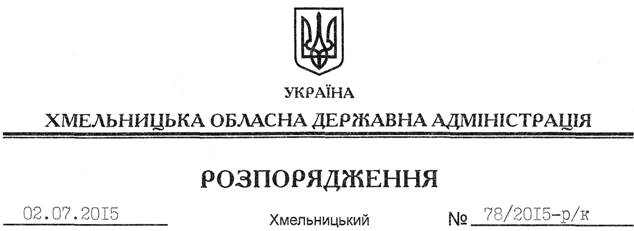 На підставі Положення про відзнаки обласної державної адміністрації, затвердженого розпорядженням голови облдержадміністрації від 22 листопада 2013 року № 381/2013-р, зареєстрованого Головним управлінням юстиції в області 28 листопада 2013 року за № 80/1914:1. Нагородити Почесною Грамотою обласної державної адміністрації з врученням цінного подарунка кожному:	1.1. За сумлінну працю, високий професіоналізм вагомий особистий внесок у розвиток галузі меліорації і водного господарства та з нагоди Дня працівників водного господарства України Лужецького Ігоря Богдановича, начальника Плужнянської дільниці Шепетівського міжрайонного управління водного господарства Хмельницького облводресурсів.1.2. За сумлінну працю, високий професіоналізм, вагомий особистий внесок у підготовку молодих спеціалістів та з нагоди 85-ї річниці від дня заснування Кам’янець-Подільського коледжу культури і мистецтв працівників цього закладу:1.3. За високий професіоналізм, творчі здобутки, багаторічну активну концертну діяльність, вагомий внесок у розвиток української культури та з нагоди 50-річчя діяльності Колектив Муніципального Фольклорного ансамблю ім. Володимира Ножки, Старокостянтинівського районного центру культури ім. В.Ножки.1.4. За сумлінну працю, високий професіоналізм, вагомий особистий внесок у широке висвітлення роботи органів виконавчої влади та з нагоди Дня журналіста:1.5. За сумлінне виконання службових обов’язків, високий професіоналізм, вагомий особистий внесок у справу охорони здоров’я військовослужбовців та працівників Збройних Сил України, участь у районі проведення антитерористичної операції та з нагоди Дня медичного працівника:1.6. За сумлінну працю, високий професіоналізм та з нагоди 55-річчя від дня народження Галімську Валентину Володимирівну, головного спеціаліста відділу культури Шепетівської райдержадміністрації.1.7. За багаторічну сумлінну працю, високий професіоналізм, значний внесок у розвиток туристичної галузі та з нагоди 70-річчя від дня народження Заграя Івана Михайловича, Голову Правління Приватного Хмельницького обласного акціонерного товариства по туризму та екскурсіях “Хмельницьктурист”.1.8. За сумлінну працю, високий професіоналізм та з нагоди 23-го випуску офіцерів-прикордонників працівників Національної академії Державної прикордонної служби України імені Б.Хмельницького:1.9. За багаторічну сумлінну працю в обласній ветеранській організації, участь у патріотичному вихованні молоді та з нагоди 95-річчя від дня народження Шайногу Віталія Мусійовича, ветерана війни, ветерана праці, члена обласної ради ветеранів. 1.10. За сумлінне виконання службових обов’язків, високий професіоналізм та з нагоди Дня державної служби:2. Обласна державна адміністрація висловлює подяку з врученням цінного подарунка кожному: 2.1. За сумлінну працю, високий професіоналізм вагомий особистий внесок у розвиток галузі меліорації і водного господарства та з нагоди Дня працівників водного господарства:2.2. За багаторічну самовіддану працю, особистий внесок у відбудову сільського господарства та з нагоди 100-річчя від дня народження:  2.3. За сумлінну працю, високий професіоналізм, вагомий особистий внесок у широке висвітлення роботи органів виконавчої влади та з нагоди Дня журналіста:2.4. За сумлінне виконання службових обов’язків, високий професіоналізм, вагомий особистий внесок у справу охорони здоров’я жителів області та з нагоди Дня медичного працівника:2.5. За сумлінне виконання службових обов’язків, високий професіоналізм та з нагоди Дня державної служби:2.6. За багаторічну сумлінну працю на освітянській ниві, вагомий особистий внесок у справу навчання і виховання учнівської молоді, підготовку кваліфікованих робітничих кадрів, зміцнення матеріально-технічної бази навчального закладу та з нагоди ювілейного 40-го випуску Росквасу Анатолію Івановичу, директору Хмельницького професійного ліцею електроніки. Голови адміністрації								М.ЗагороднийПро нагородження Почесною Грамотою обласної державної адміністраціїЛатюкНіну Іванівну–завідувача денного відділення, викладача режисерських дисциплін ПавлюкОлександру Ярославівну–заступника директора з навчально-виховної роботи СеменківІнну Анатоліївну –викладача циклової комісії видовищно-театралізованих заходів ЧервінськуІнну Євгенівну–заступника директора з навчальної роботи АнгелЮлію Станіславівну–ведучу програм відділу інтерактивного мовлення та суспільно-політичних програм творчо-виробничого об’єднання суспільно-політичних програм Хмельницької обласної державної телерадіокомпанії “Поділля-центр”Вороб’я Петра Петровича–першого заступника редактора газети обласної ради та облдержадміністрації “Подільські вісті”ГерасимукКатерину Андріївну–журналіста дочірнього підприємства “Дитяче телевізійне агенство” 33 канал”ГнатишкоЛарису Вікторівну–завідувача відділу державного будівництва газети обласної ради та облдержадміністрації “Подільські вісті”ГрищукЮлію Романівну–журналіста товариства з обмеженою відповідальністю “Телеканал “Проскурів”ДорогуІнну Броніславівну–редактора телерадіокомпанії “Кам’янець-Подільський”, м. Кам’янець-ПодільськийКовальчукЛілію Сергіївну–головного редактора Інтернет-видання “Всім”НесмєяновуОльгу Василівну–редактора відділу інформаційно-аналітичних програм творчо-виробничого об’єднання “Радіоефір” Хмельницької обласної державної телерадіокомпанії “Поділля-центр”ПосполітаМаксима Павловича–журналіста товариства з обмеженою відповідальністю “Продюсерський центр “Ексклюзив”ШирокогоВіктора Петровича–менеджера по зв’язках з громадськістю редакції районної газети “Вперед”, смт. ЯрмолинціБаланюка Ігоря Михайловича–начальника Головного управління Держсанепідслужби у Хмельницькій області, головного державного санітарного лікаря області ГребенюкОльгу Дмитрівну–завідувача міської комунальної аптеки “Віола”ДігтярЛюдмилу Іванівну–лікаря-кардіолога поліклінічного відділення Хмельницького обласного кардіологічного диспансеруДігтяраОлександра Миколайовича–підполковника медичної служби, начальника хірургічного відділення військової частини А2339ДовганяОлега Миколайовича–лікаря-анестезіолога відділення анестезіології та інтенсивної терапії Шепетівської центральної районної лікарніКарнасевичГалину Іванівну–директора Хмельницької філії товариства з обмеженою відповідальністю “Медичний центр МТК”КовальчукаОлександра Миколайовича–лікаря-ортопеда-травматолога поліклініки Шепетівської центральної районної лікарніКострибуНаталію Броніславівну–начальника Дунаєвецького міжрайонного управління Головного управління Держсанепідслужби у Хмельницькій області, головного державного санітарного лікаря Дунаєвецького, Новоушицького та Чемеровецького районівКуницюСергія Миколайовича–майора медичної служби, начальника поліклінічного відділення  військової частини А2339ЛискунаГеннадія Володимировича–фельдшера з медицини невідкладних станів Нетішинської підстанції Шепетівської станції екстреної медичної допомоги – відокремленого підрозділу Хмельницького обласного центру екстреної медичної допомоги та медицини катастрофЛосінцяРуслана Ростиславовича–фельдшера з медицини невідкладних станів Нетішинської підстанції Шепетівської станції екстреної медичної допомоги Хмельницького обласного центру екстреної медичної допомоги та медицини катастроф ЛюбченкаМиколу Миколайовича–майора медичної служби, начальника неврологічного відділення військової частини А2339ПідмурнякаОлександра Олексійовича–лікаря-хірурга, завідувача хірургічного відділення Хмельницької обласної лікарніРозпутенкаВ’ячеслава Андрійовича–лікаря-хірурга-онколога Хмельницького обласного онкологічного диспансеруСидорчукаВасиля Степановича–лікаря відділення невідкладної медичної допомоги Шепетівської центральної районної лікарніКореховаАртема Олександровича–викладача кафедри транспортних засобів та спеціальної техніки ЛогіновуНаталю Миколаївну–доцента кафедри кримінального процесу та криміналістики ЧистяковуОльгу Сергіївну–викладача кафедри перекладу факультету іноземних мов та гуманітарних дисциплін АлексєєваОлега Миколайовича–начальника відділу економічного розвитку, торгівлі та інфраструктури Білогірської райдержадміністраціїБаскоОльгу Миколаївну–головного спеціаліста сектору інформаційної діяльності та комунікацій з громадськістю апарату Ізяславської райдержадміністрації БерникаОлега Петровича–головного спеціаліста відділу організаційної і кадрової роботи апарату Кам’янець-Подільської райдержадміністрації ВінниченкаВіктора Володимировича–завідувача сектору інформаційних систем та програмного забезпечення управління Пенсійного фонду України у Старокостянтинівському районіВовженякаРуслана Антоновича–старшого державного виконавця відділу державної виконавчої служби Полонського районного управління юстиціїВойцещукаАндрія Дмитровича–директора Департаменту спеціалізмваної підготовки та кінологічного забезпечення Державної фіскальної служби УкраїниГедзюкаВіктора Вікторовича–начальника управління містобудування, архітектури та капітального будівництва виконавчого комітету Славутської міської ради ГоршуноваГригорія Івановича–заступника Кам’янець-Подільського міського головиГринькоМар’яну Петрівну–начальника управління соціального захисту населення Славутської райдержадміністраціїГрошІнну Володимирівну–начальника відділу організаційно-кадрової роботи апарату Хмельницької райдержадміністраціїГукНілу Миколаївну–начальника відділу прийому громадян управління соціального захисту населення Старосинявської райдержадміністраціїДрейкоОксану Віталіївну–провідного спеціаліста відділу обробки документів управління соціального захисту населення Летичівської райдержадміністрації ДунецьНадію Петрівну–заступника начальника управління фінансів Красилівської райдержадміністрації КатричВіту Василівну–головного спеціаліста відділу освіти, молоді та спорту Новоушицької райдержадміністрації КукурудзуВалерія Станіславовича–державного реєстратора юридичних осіб та фізичних осіб підприємств реєстраційної служби Віньковецького районного управління юстиціїЛужнякЛюбов Федорівну–начальника архівного відділу Ярмолинецької райдержадміністраціїМакєєвуОксану Олегівну–начальника відділу економічного розвитку і торгівлі Старокостянтинівської райдержадміністраціїМацюруМарію Тадеушівну–завідувача юридичного сектору управління Пенсійного фонду України у Городоцькому районіМовсісянаАртура Врамовича–начальника відділу містобудування та архітектури Шепетівської райдержадміністраціїНовакНаталію Степанівну–начальника управління Пенсійного фонду України у м. НетішинОколовичВікторію Миколаївну–виконуючу обов’язки начальника відділу обробки документів управління соціального захисту населення  Деражнянської райдержадміністрації ОнищукВероніку Миколаївну–начальника відділу по забезпеченню інвалідів спецавтотранспортом та засобами реабілітації Департаменту соціального захисту населення облдержадміністраціїПлотніковуАллу Миколаївну–начальника відділу освіти Волочиської райдержадміністраціїПовараІгоря Івановича–завідувача сектору контролю апарату Чемеровецької райдержадміністраціїРоманюкОлену Олександрівну–заступника начальника управління - начальника відділу прийому громадян управління соціального захисту населення Дунаєвецької райдержадміністрації СлободянНаталію Анатоліївну–головного спеціаліста відділу кадрової роботи апарату облдержадміністраціїХарчукАнтоніну Михайлівну–заступника директора - начальника управління професійної освіти та ресурсного забезпечення Департаменту освіти і науки облдержадміністраціїЯцухСвітлану Борисівну–головного спеціаліста відділу виплати та забезпечення управління соціального захисту населення Теофіпольської райдержадміністраціїДикануМихайлу Петровичу–провідному гідрогеологу Хмельницької гідрогеологомеліоративної партії Хмельницького облводресурсівСоломовичуМиколі Івановичу–провідному інженеру з використання водних ресурсів відділу водних ресурсів - басейн річки Дністер Кам’янець-Подільського міжрегіонального управління водного господарства Хмельницького облводресурсівКурейкоЄвгенії Іванівні–пенсіонерці с. Поляни Волочиського районуАнтощукЄвдокії Антонівні–пенсіонерці с. Великі Пузирки Ізяславського району.ДашкевичГанні Федорівні–пенсіонерці с. Любомирівка Новоушицького району.ЛонськійГанні Федорівні–пенсіонерці с. Божиківці Деражнянського районуБахаментНаталії Петрівні–журналісту товариства з обмеженою відповідальністю “Телеканал “Проскурів”ЗалуцькійОлені Леонідівні–журналісту дочірнього підприємства “Дитяче телевізійне агенство 33 канал”КовальЛюдмилі Ананіївні–завідувачу відділу випуску творчо-виробничого об’єднання “Радіоефір” Хмельницької обласної державної телерадіокомпанії “Поділля-центр”МаяковськійМарії Іванівні–секретарю Хмельницької міської первинної організації журналістівМітрашкоЮні Ігорівні–головному редактору інтернет-газети “Подільська. Інфо”СеменюкуЄвгену Валерійовичу–ветерану журналістики, м. ХмельницькийСпринчакВікторії Вікторівні–журналісту товариства з обмеженою відповідальністю “Продюсерський центр “Ексклюзив”ЩегельськійОлені Гнатівні–редактору “Сімейної газети”Колективу Інтернет-видання “Незалежний громадський портал”Колективу Інтернет-видання “Незалежний громадський портал”Колективу Інтернет-видання “Незалежний громадський портал”ОнуфрійчукВалентині Сергіївні–лікарю загальної практики сімейної медицини - сімейному лікарю Деражнянського районного Центру первинної медико-санітарної допомоги СтасюкНеонілі Ігорівні–лікарю-терапевту Деражнянської центральної районної лікарні ГрибуМихайлу Михайловичу–завідуючому хірургічним відділенням комунальної установи Дунаєвецької районної ради “Дунаєвецька центральна районна лікарня” ПосікеріІрині Володимирівні–лікарю-педіатру, дільничному Дунаєвецької амбулаторії загальної практики сімейної медицини № 2 комунального закладу Дунаєвецької районної ради “Дунаєвецький районний центр первинної медико-санітарної допомоги”ЯновичуАліму Володимировичу–директору товариства з обмеженою відповідальністю “Джерела здоров’я”ЛевчукВалентині В’ячеславівні –начальнику відділу санітарного нагляду Старокостянтинівського міжрайонного управління Головного управління Держсанепідслужби у Хмельницькій областіІваськівОлені Степанівні–заступнику начальника відділу організації державного санітарно-епідеміологічного нагляду та санітарної охорони території Головного управління Держсанепідслужби у Хмельницькій областіАндрейкуМирославу Михайловичу–начальнику адміністративно-господарського управління Департаменту спеціалізованої підготовки та кінологічного забезпечення МіндоходівРубанЛюдмилі Іванівні–головному спеціалісту відділу роботи із зверненнями громадян апарату обласної державної адміністрації